            Trinity 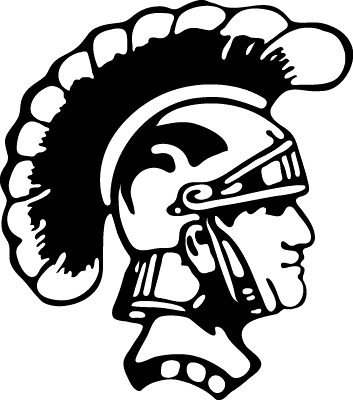 Trojan Times     November 19, 2020“Blessed to be a Blessing”And do not forget to do good and to share with others, for with such sacrifices God is pleased. Hebrews 13:16November Service ProjectAs a service project for November, Trinity School will be collecting food items to provide a full Thanksgiving dinner to 5 families in need. Each classroom will collect the items for 1 full meal. A link to the signup sheet of items needed is here: https://docs.google.com/spreadsheets/d/1WpXfvpkW0WwEo5XdR7SQv_jxha_sCGWoBL9_zg6yYAc/edit?usp=sharing and can also be found on the Trinity website. Please click the link, look for the correct tab at the bottom of the spreadsheet, click on your child’s classroom and sign up for the item(s) you would like to bring in. If you have any questions or have trouble accessing the spreadsheet, please let the office know what you are able to provide.Please feel free to add additional items if you like. Please have all food items to school by Monday, November 23rd. Thank you!Parent Teacher ConferenceParent-Teacher Conference will be held tonight and tomorrow. Conference date/time confirmations were sent home with the report cards last week. If you are unable to attend your conference please contact your child’s teacher.MasksPlease make sure your child is wearing a mask when they arrive at school. Your diligence in keeping children home when they are not feeling well or have had a potential exposure has allowed Trinity to stay open for in-person learning. Please continue your efforts. Thank you!The Weeks AheadNov 19 & 20 – Parent Teacher ConferencesNov 20 – NO SCHOOLNov 26 & 27 NO SCHOOL Thanksgiving BreakHappy Birthday!November 21 – Connor Tarmann & Ella BarlowNovember 23 – Margaret SchwartzNovember 25 – Naomi ScottWelcome Pastor PembertonPastor James Pemberton has accepted a Call to serve as Trinity Church’s next pastor. His installation is set for Sunday, November 29th at 4:00 pm. All school families are invited to attend to welcome Pastor Pemberton to the Trinity Family. Recess AttirePlease ensure your child has appropriate outdoor attire for recess. Students must have boots, snow pants, hats, mittens/gloves and winter coats to fully participate in recess once we have snow. Students will go outside for recess anytime it is not raining and the temperature is above zero degrees. Scrip News Thanksgiving is right around the corner!  I have Festival, Pick ‘n Save, Piggly Wiggly, and Walmart cards on hand for all your holiday meal needs.  Even with a smaller gathering, you can’t go without turkey! Thank you to all who continue to support this easy program that contributes to our church and school.Scrip Sales      Nov 1	          Nov 8	       Nov 15Total sales   $2,010.00	      $3,135.00	   $1,270.00Profit                 $76.40	         $121.27	        $57.85Scrip orders         8	             13		8Scrip Hours:  You can purchase Scrip gift cards on Sunday at the service, or in the SCHOOL office Monday – Friday during their normal business hours.   As always, thank you for supporting our church and school by purchasing Scrip gift cards.  If you have any questions, please call me at 385-0964 or email me at johnsonamy439@yahoo.com.  Thank you!!  Amy JohnsonONGOING SCHOOL FUNDRAISERS:DO YOU PURCHASE ITEMS THROUGH AMAZON? Here is your chance to make your purchases and give a little back to the church and school. Amazon Smile is a program which gives a percentage of each purchase to a non-profit organization you choose. Trinity is registered as a participating organization. Designating a percentage of your purchase to the church is easy. Signing up is simple and gives a small portion back to the Trinity. Visit https://smile.amazon.com/ch/39-0983764. All purchases made through Amazon.com will count towards Amazon Smile. Join now!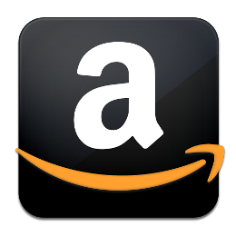 COCA-COLA REWARDS – Do you purchase Coca-Cola Products? (Coke, Diet Coke, Dasani Water, Sprite, Barq’s, Powerade, etc)? You can record those purchases on the Coca-Cola rewards website: https://us.coca-cola.com/give/, scroll down to find “Donate to a School,” click on Donate Now, search by ZIP code, then scroll through that list, you’ll find Trinity Lutheran School. You’ll need to create an account or sign in by the means given. All you’ll need to do is enter the code under the bottle cap, inside the 12-pack/case packaging, etc.  Each entry is worth a specific amount of money.  When the threshold is met, a check is sent to the school.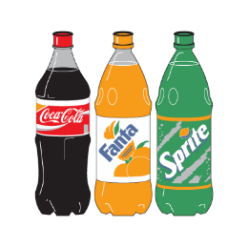 MARKET DAY!! Go to www.marketdaylocal.com and pick Trinity Lutheran School, Oshkosh WI and register. You will then be ready to shop. All orders are placed online and delivered directly to your home. Our school will receive 10% of our sales. It’s that easy!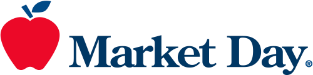 OFFICE DEPOT - GIVE BACK TO SCHOOLS – Shopping Office Depot/Office Max can bring a benefit to our school.  When completing purchases in store, or online  enter, your school’s ID #70110114 https://www.officedepot.com/cm/school-supplies/give-back. Shopping in store? When you check out, simply provide your school’s name or school’s ID to associate. Once our school has earned more than $10 in credits within the quarter, we will receive a merchandise certificate and can redeem at officedepot.com, at our local Office Depot store or at 1-800-GO-DEPOT.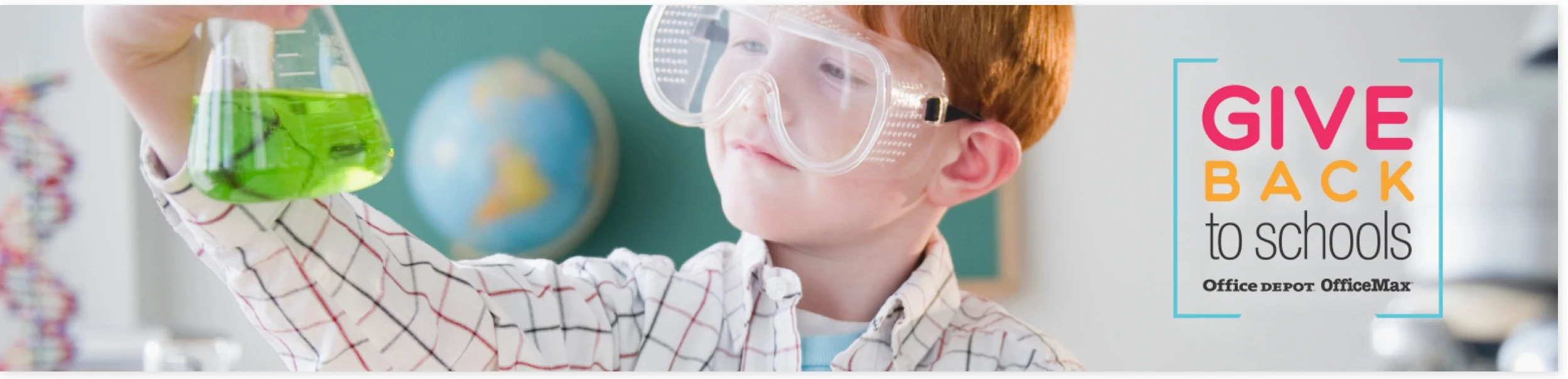 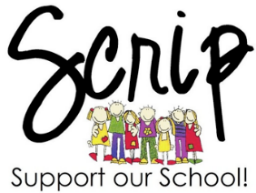 SCRIP CARDS Please help support our church and school with this simple fundraiser. If you have not purchased Scrip cards yet, please take a minute to think about it and ask us if you have any questions or concerns. Scrip gift cards can be purchased on Sunday before and after the service, or at school Monday-Friday, 7:45 am – 3:00 pm. As always, thank you for supporting our church and school by purchasing Scrip gift cards. If you have any questions, please call Amy Johnson at 385-0964 or email at johnsonamy439@yahoo.com. Thank you for your continued support! 